СУМСЬКА МІСЬКА РАДАVIІ СКЛИКАННЯ LV СЕСІЯРІШЕННЯНа підставі розпорядження Кабінету Міністрів України від 05 червня 
2019 року № 365-р «Деякі питання розподілу у 2019 році субвенції з державного бюджету місцевим бюджетам на здійснення заходів щодо соціально-економічного розвитку окремих територій», листа управління освіти і науки Сумської міської ради від 10.06.2019 № 13.01-18/843, враховуючи пропозицію депутата Сумської міської ради Губської І.О. з метою ефективного використання коштів для здійснення заходів з підвищення енергоефективності у галузі «Освіта», керуючись статтею 25 Закону України «Про місцеве самоврядування в Україні», Сумська міська радаВИРІШИЛА:Унести зміни до рішення Сумської міської ради 
від 21 грудня 2016 року № 1548-МР «Про Програму підвищення енергоефективності в бюджетній сфері міста Суми на 2017-2019 роки» 
(зі змінами), а саме:Розділ 1 «Загальна характеристика Програми» додатку до рішення викласти в новій редакції згідно з додатком 1 до цього рішення.Додаток 2 «Напрями діяльності, завдання та заходи Програми підвищення енергоефективності в бюджетній сфері міста Суми 
на 2017-2019 роки», додаток 3 «Перелік завдань Програми підвищення
енергоефективності в бюджетній сфері міста Суми на 2017-2019 роки», 
додаток 4 «Результативні показники виконання завдань Програми
підвищення енергоефективності в бюджетній сфері міста Суми 
на 2017-2019 роки», додаток 5 «Очікувані результати від реалізації Програми підвищення енергоефективності в бюджетній сфері міста Суми на 
2017-2019 роки» до Програми підвищення енергоефективності в бюджетній сфері міста Суми на 2017-2019 роки викласти в новій редакції згідно з додатками 2-5 до цього рішення.Організацію виконання даного рішення покласти на першого заступника міського голови Войтенка В.В.Сумський міський голова                                                                     О.М. ЛисенкоВиконавець: Липова С.А.                      11.06.2019Ініціатор розгляду питання – депутат Губська І.О.Проект рішення підготовлено департаментом фінансів, економіки та інвестицій Сумської міської ради.Доповідач: Липова С.А.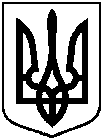                    Проект оприлюднено                    «____» ___________20__ р.від 27 березня 2019 року № 4794 – МР м. СумиПро внесення змін до рішення Сумської міської ради від 21 грудня 2016 року № 1548-МР «Про Програму підвищення енергоефективності 
в бюджетній сфері міста Суми на 2017-2019 роки» (зі змінами)» 